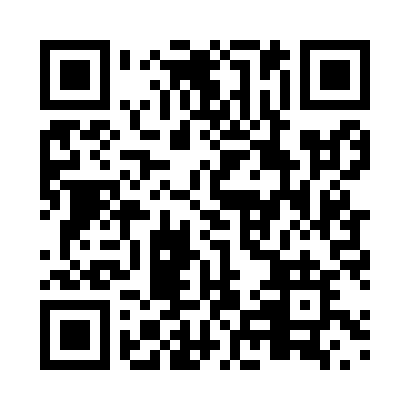 Prayer times for Sidney, British Columbia, CanadaMon 1 Jul 2024 - Wed 31 Jul 2024High Latitude Method: Angle Based RulePrayer Calculation Method: Islamic Society of North AmericaAsar Calculation Method: HanafiPrayer times provided by https://www.salahtimes.comDateDayFajrSunriseDhuhrAsrMaghribIsha1Mon3:175:161:186:479:1911:182Tue3:175:161:186:479:1911:183Wed3:175:171:186:479:1911:184Thu3:185:181:186:479:1811:185Fri3:185:191:186:479:1811:186Sat3:195:191:196:479:1711:187Sun3:195:201:196:469:1711:188Mon3:205:211:196:469:1611:179Tue3:205:221:196:469:1611:1710Wed3:215:231:196:469:1511:1711Thu3:215:241:196:459:1411:1712Fri3:225:251:196:459:1311:1613Sat3:235:261:196:459:1311:1614Sun3:235:271:206:449:1211:1615Mon3:245:281:206:449:1111:1516Tue3:245:291:206:439:1011:1517Wed3:255:301:206:439:0911:1418Thu3:265:311:206:429:0811:1319Fri3:285:321:206:429:0711:1120Sat3:305:341:206:419:0611:0921Sun3:325:351:206:409:0511:0722Mon3:345:361:206:409:0411:0523Tue3:375:371:206:399:0311:0224Wed3:395:381:206:389:0111:0025Thu3:415:401:206:389:0010:5826Fri3:435:411:206:378:5910:5627Sat3:455:421:206:368:5710:5428Sun3:485:431:206:358:5610:5129Mon3:505:451:206:358:5510:4930Tue3:525:461:206:348:5310:4731Wed3:545:471:206:338:5210:45